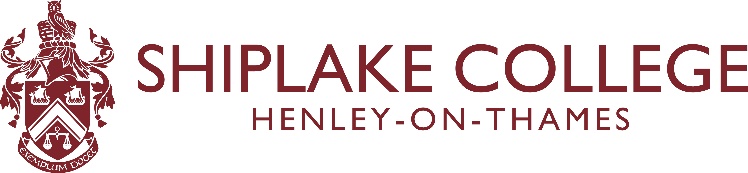 Person Specification Senior Science TechnicianEssentialDesirableEducational AttainmentDegree in science or closely related subjectSpecific science technician trainingYesYesKnowledge and ExperienceExperience of working in a laboratory Experience of co-ordinating the use of practical resources and facilitiesExperience of line managing within a laboratory environmentExtensive knowledge of health and safety within a laboratory environmentWorking knowledge of budgetsExperience of working in a school science departmentYesYesYesYesYesYesSkills and AbilitiesExcellent organisational and administrative skillsWillingness to be an effective and supportive member of a small teamExcellent communication skills and ease in dealing with colleagues and pupilsAttention to detail and accuracyHighly effective communicator both verbal and writtenAbility to prioritiseExceptional team working skillsAbility to support colleaguesYesYesYesYesYesYesYesYesPersonal Qualities and InterestsPractical and pragmaticAbility to stay calm under pressureFlexible as some additional hours/days  may be required during busy periods, with a small number of days outside of term-timeMotivation and interest in science and educationEnthusiasm and driveReliableSelf-reliance and self-motivationEmpathyKindnessYesYesYesYesYesYesYesYesYes